Press Release:U.S. Senator Dean Heller                                          For Immediate Release:                                                                 Contact: Chandler SmithJanuary 29, 2013							 	 202-224-6244          Heller Meets with VA Secretary Eric Shinseki(Washington, D.C.) – U.S. Senator Dean Heller (R-NV) issued the following statement after meeting with Department of Veterans Affairs (VA) Secretary Eric Shinseki today: “As a member of the Senate Veterans’ Affairs Committee, I am going to make every effort to ensure Nevada veterans are taken care of. Today, I sat down with Secretary Eric Shinseki to discuss the year ahead for Nevada’s growing veteran population. We had a productive discussion about changes to TRICARE Prime coverage, the backlog of VA claims in the Silver State, and the growing population of homeless veterans. After everything our heroes have done for us, the least we can do is make sure they are afforded the very best treatment our country can provide. “Secretary Shinseki and I also discussed Nevada’s Filipino veterans awaiting compensation for their service during World War II. Those who served in our Armed Forces should never have to question whether they will receive the benefits promised to them. I offered my help to the Administration’s Interagency Working Group designed to address this issue and look forward to working with Secretary Shinseki to find a solution for these veterans,” said Senator Dean Heller.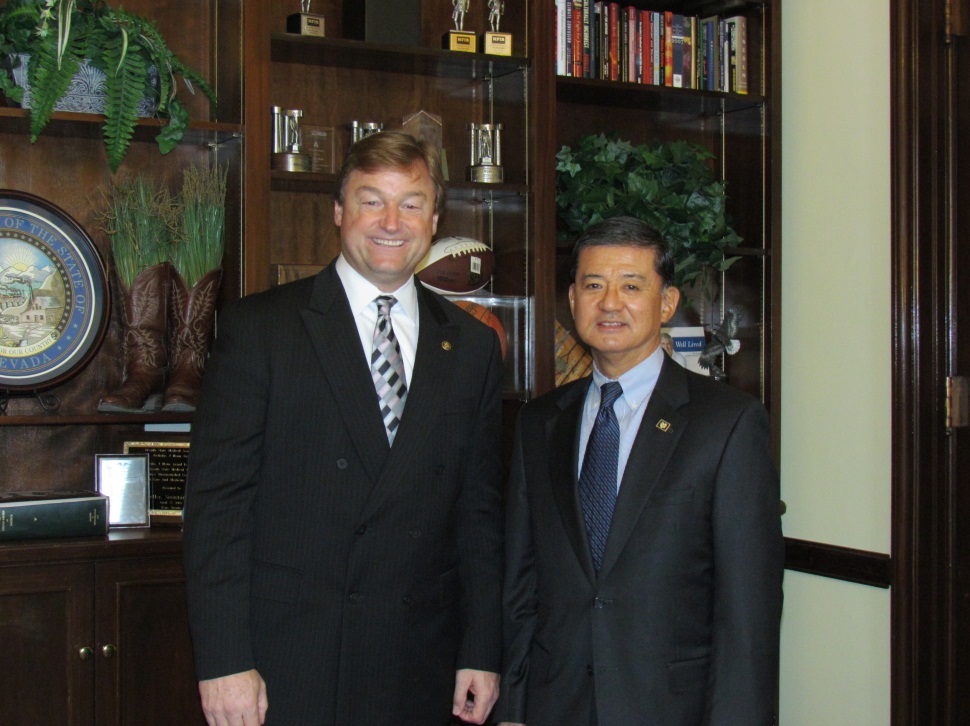 ###